桃園讓世界看見！9/9-9/25地景藝術節登場林舜龍「永生海」正式亮相  10公尺「多謝多蟹」超吸睛     由桃園市政府主辦，文化局承辦的2016桃園地景藝術節將於9月9日於新屋及八德二區熱鬧登場！今年以石滬、陂塘、海岸、自然生態等極具在地特色之景觀做為地景藝術節策畫核心，歷經一年多與在地居民的醞釀，今年透過74場行動藝術計畫及工作坊，由32組藝術家團隊現地創作或與居民協作出37件藝術裝置。    9月5日市長鄭文燦於永安漁港召開宣告記者會，引領民眾沿線參觀新屋展區藝術作品，他表示，地景藝術節是市民共同參與打造桃園地景的文化運動，他邀請國內外的朋友來桃園，感受桃園獨特人文自然景觀與藝術作品融合的火花，重新認識桃園之美！    地景藝術節是桃園具潛力的觀光亮點，今年以地方覺醒、社區風動、藝術打樁三大主軸，及社區參與、在地特色、環境永續、循環經濟四大價值打造在地藝術活動品牌！民眾可沿著海岸線漫遊新屋沿岸風光及裝置藝術，走進社區體驗村落風貌，參觀觀光工廠與藝術品的火花，悠遊八德陂塘公園，由共32組國內、外知名藝術家及團隊進駐實地創作，從個人作品到與當地民眾的集體創作，帶來精采紛呈的感官饗宴，打造無圍牆美術館，感受桃園源源不絕的創意能量。    今年由國際大師林舜龍創作「永生海」，也於今天正式揭開神秘面紗，藝術家及團隊在現地創作過程中，即引起不少路過遊客的注目。「永生海」以數以千計、長短不一的竹子為結構，形塑向上竄升如氣流、向外展延如海流的意象，以充滿生命張力的線條，象徵著永生不息之意象，或直或曲編織出一座充滿光線以不同角度注入的空間。    擅長結合環境藝術與生活空間、多次參加日本越後妻有大地藝術祭與瀨戶內國際藝術祭的藝術家林舜龍老師表示，「永生海」取名靈感來自「永安」漁港，他希望創造一個空間讓人能充分感受在地的環境氛圍，並體會海洋生態永續的價值，他說，海洋永生才得以永安。    鄭文燦市長也表示，今年地景藝術節是一場藝術人文饗宴及市民參與的文化運動，社區居民與在地團體的投入，共同改造桃園的地景，也感謝今年參與的藝術家團隊透過藝術作品，讓桃園讓世界看見，也讓市民重新認識我們居住的環境。許多作品傳遞社區營造及環境生態永續的價值，將是市府持續推動地景藝術節的動力與目標。    本次新屋展區除國際大師林舜龍的「永生海」，還有范姜明道的「石滬人」、徐暋盛「多謝多蟹」等沿線展出16件藝術裝置作品，從新屋永安漁港、經過綠色走廊，到漂流木公園，民眾可在海浪聲與海風的吹拂下，體驗獨特的藝術盛會。更多2016桃園地景藝術節的資訊可上官網（http://www.taoyuanlandart.com.tw/tw/index.php）或臉書（https://www.facebook.com/TaoyuanLandArt/）查詢。另為服務廣大遊客需求，本次地景藝術節也推出行動APP，提供民眾停車場導航、接駁車資訊、停車定位及尋車等功能，也可利用AR、VR實境導覽，以及活動即時訊息，獲得地景藝術節相關資訊，歡迎民眾踴躍下載2016桃園地景藝術節APP。2016桃園地景藝術節活動資訊：活動時間：105年9月9日至9月25日          平日（星期一至五）：10:00-18:00          假日（星期六、日，含中秋連假）：09：00-18：00          （八德陂塘生態公園9月17日、9月24日環境劇場將延長至21：00）地點：新屋  永安漁港 / 綠色走廊 /社區聚落      八德  陂塘生態公園 / 社區聚落如何下載「2016桃園地景藝術節」APP：民眾可以在2016桃園地景藝術節官網，掃描QR Code下載APP。Android系統也可以在google play搜尋【2016桃園地景藝術節】下載。iOS系統可以至2016桃園地景藝術節官網，掃描QR Code下載APP。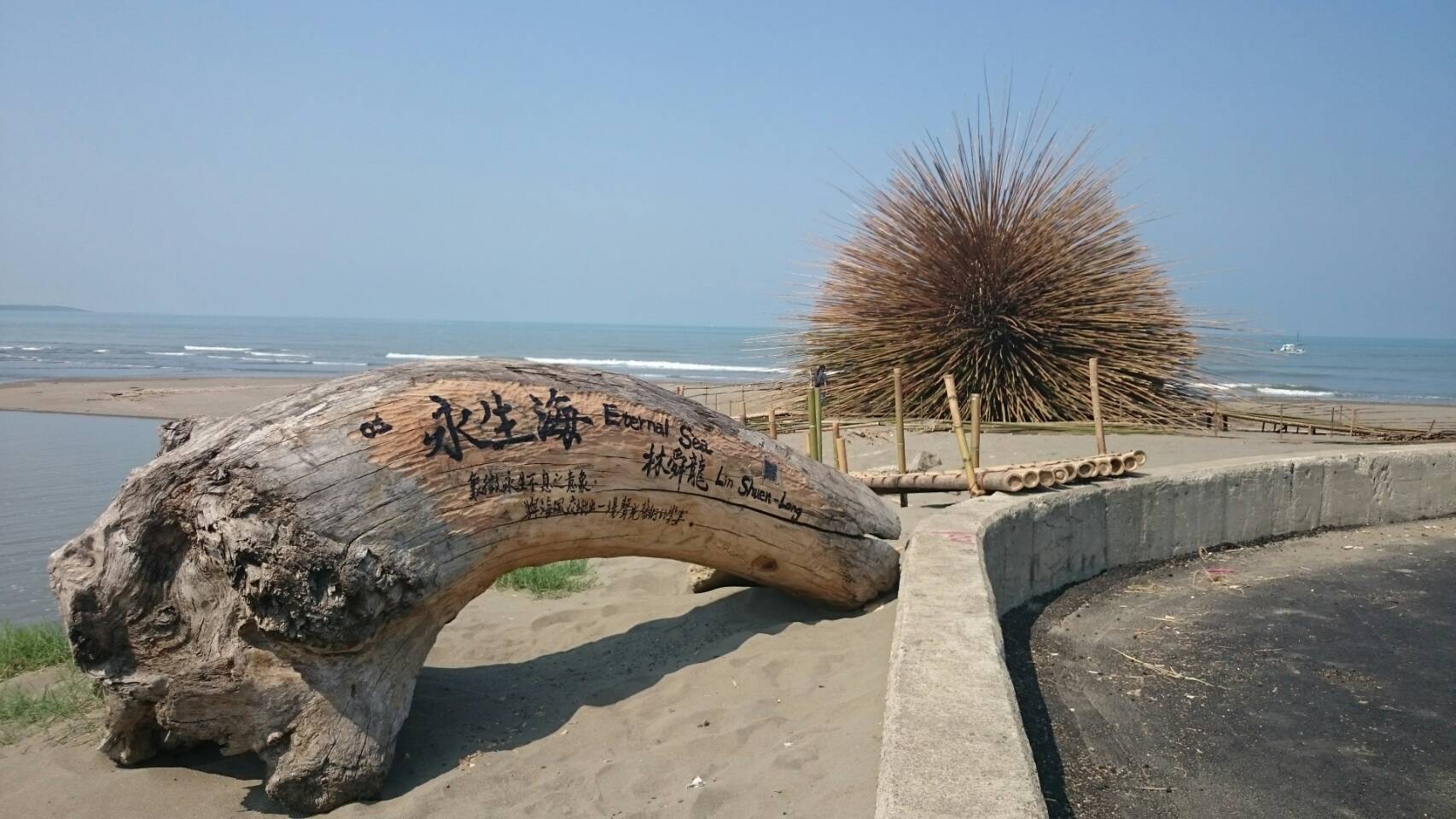 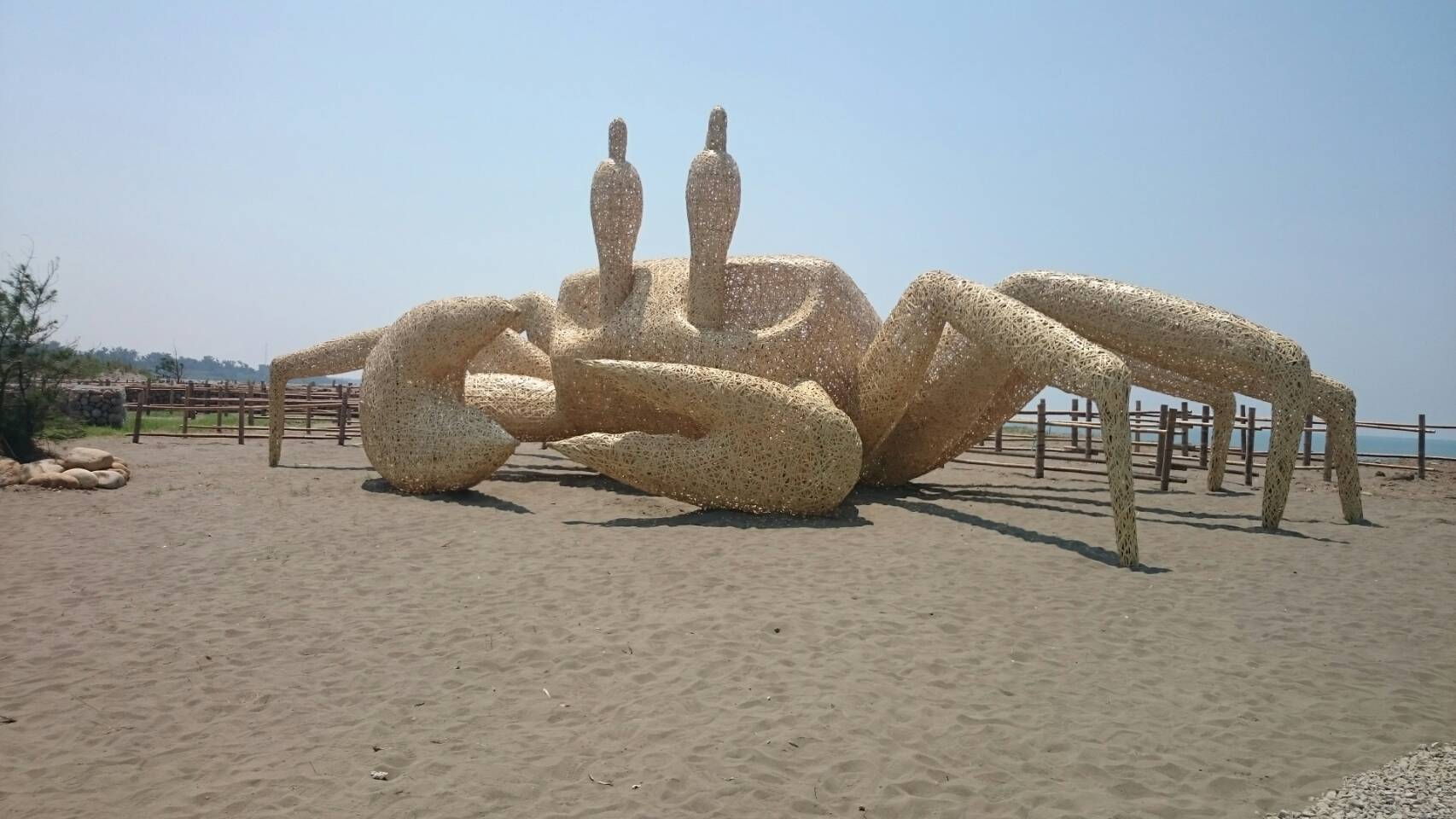 新 聞 稿桃園市政府文化局新 聞 稿桃園市桃園區縣府路21號電話：3322592傳真：3354384中華民國105年09月05日發布，並透過網際網路同步發送網址：http：//www.tyccc.gov.tw本稿連絡人：陳瑋鴻      電話：(03)3322592轉8541本稿連絡人：陳瑋鴻      電話：(03)3322592轉8541